Junior Cycle School ReportSummer 2021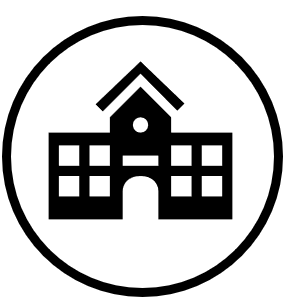 Student nameSchool name, Address 1, Address 2, Address 3, Roll Number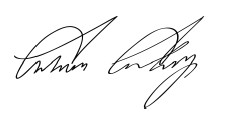 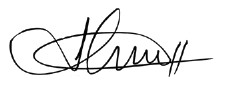 Colman Candy (Principal)	Ann Howett (Year Head)SubjectsShort CoursesWellbeing and other areas of learningGrading optionsClassroom-Based Assessment DescriptorExceptionalAbove ExpectationsIn Line with Expectations Yet to Meet ExpectationsGrade Descriptor 	PercentageDistinction		≥ 90 to 100%Higher Merit		≥ 75 and < 90%Merit			≥ 55 and < 75%Achieved		≥ 40 and < 55%Partially Achieved	≥ 20 and < 40%Not Graded (NG)       	≥ 0 and < 20%For Ancient Greek, Classical Studies, Jewish Studies, Latin, Materials Technology (Wood), Metalwork, Religious Education, Technical Graphics, Technology.H = Higher Level, O = Ordinary LevelGrade			PercentageA			≥ 85 to 100B			≥ 70 and < 85C			≥ 55 and < 70D			≥ 40 and < 55E			≥ 25 and < 40F			≥ 10 and < 25Not Graded (NG)	≥ 0 and < 10English (Select level)English (Select level)Teacher nameAssessmentAssessmentGrade/DescriptorEnd of Year AssessmentEnd of Year Assessment*CBA 1: Oral Communication*CBA 1: Oral Communication*CBA 2: Collection of the Student’s Texts *CBA 2: Collection of the Student’s Texts Teacher CommentScience (C)Science (C)Teacher nameAssessmentAssessmentGrade/DescriptorEnd of Year AssessmentEnd of Year Assessment*CBA 1: Extended Experimental Investigation *CBA 1: Extended Experimental Investigation *CBA 2: Science in Society Investigation *CBA 2: Science in Society Investigation Teacher CommentVisual Art (C)Visual Art (C)Teacher nameAssessmentAssessmentGrade/DescriptorEnd of Year AssessmentEnd of Year Assessment*CBA 1: From Process to Realisation *CBA 1: From Process to Realisation *CBA 2: Communicate and Reflect *CBA 2: Communicate and Reflect Teacher CommentBusiness Studies (C)Business Studies (C)Teacher nameAssessmentAssessmentGrade/DescriptorEnd of Year AssessmentEnd of Year Assessment*CBA 1: Business in Action*CBA 1: Business in Action*CBA 2: Presentation *CBA 2: Presentation Teacher CommentFrench (C)French (C)Teacher nameAssessmentAssessmentGrade/DescriptorEnd of Year AssessmentEnd of Year Assessment*CBA 1: Oral Communication *CBA 1: Oral Communication *CBA 2: The Student Language Portfolio*CBA 2: The Student Language PortfolioTeacher CommentIrish L2 (Select level)Irish L2 (Select level)Teacher nameAssessmentAssessmentGrade/DescriptorEnd of Year AssessmentEnd of Year Assessment*CBA 1: Language portfolio*CBA 1: Language portfolio*CBA 2: Communitive task*CBA 2: Communitive taskTeacher CommentMetalwork (Select level)Teacher nameAssessmentGradeEnd of Year AssessmentTeacher CommentGeography (C)Geography (C)Teacher nameAssessmentGrade/DescriptorGrade/DescriptorEnd of Year AssessmentEnd of Year Assessment*CBA 1: Geography in the News*CBA 1: Geography in the News*CBA 2: My Geography*CBA 2: My GeographyTeacher CommentTeacher CommentHistory (C)History (C)Teacher nameAssessmentAssessmentGrade/DescriptorEnd of Year AssessmentEnd of Year AssessmentEnd of Year Assessment*CBA 1: The Past in My Place*CBA 1: The Past in My Place*CBA 2: A Life in Time*CBA 2: A Life in TimeTeacher CommentMathematics (Select level)Mathematics (Select level)Teacher nameAssessmentAssessmentGrade/DescriptorEnd of Year AssessmentEnd of Year Assessment*CBA 1: Mathematical Investigation*CBA 1: Mathematical Investigation*CBA 2: Statistical Investigation*CBA 2: Statistical InvestigationTeacher CommentCSPECSPETeacher nameAssessmentAssessmentDescriptorClassroom-Based AssessmentClassroom-Based AssessmentTeacher CommentSPHESPHETeacher nameAssessmentAssessmentDescriptorClassroom-Based AssessmentClassroom-Based AssessmentTeacher CommentPEPETeacher nameAssessmentAssessmentDescriptorClassroom-Based AssessmentClassroom-Based AssessmentTeacher CommentDigital Media LiteracyDigital Media LiteracyTeacher nameAssessmentAssessmentDescriptorClassroom-Based AssessmentClassroom-Based AssessmentTeacher Comment